REPORTAdopted by the Technical Working Party for Agricultural CropsDisclaimer:  this document does not represent UPOV policies or guidanceOpening of the session	The Technical Working Party for Agricultural Crops (TWA) held its forty-sixth session in Hanover, Germany, from June 19 to 23, 2017.  The list of participants is provided in Annex I to this report.	The session was opened by Mr. Tanvir Hossain (Australia), Chairman of the TWA, who welcomed the participants and thanked Germany for hosting the TWA session.	The TWA was welcomed by Mr. Udo von Kröcher, President, Federal Plant Variety Office (Bundessortenamt), Germany.  	The TWA received a presentation on plant variety protection in Germany by Ms. Beate Rücker, Head of Department, Bundessortenamt, a copy of which is provided in Annex II to this report. Adoption of the Agenda	The TWA adopted the agenda as presented in document TWA/46/1 Rev.Short Reports on Developments in Plant Variety Protection(a)	Reports on developments in plant variety protection from members and observers 	The TWA noted the information on developments in plant variety protection from members and observers, provided in document TWA/46/3 Prov.  The TWA noted that reports submitted to the Office of the Union after June 9, 2017 would be included in the final version of document TWA/46/3.-	Increasing the participation of new members in the technical work of UPOV	The TWA considered document TWP/1/19 and received a presentation by an expert from the Netherlands on “Increasing participation of new members of the Union in the work of the TC and TWPs”, a copy of which is reproduced in the Annex to document TWP/1/19.  The TWA noted that cost of travel was a limiting factor for participating at UPOV meetings for both new and existing members alike.  The TWA agreed that the provision of capacity-building activities to new members could overcome the perceived high technical threshold at TWP sessions and increase their participation in the work of UPOV. (b)	Reports on developments within UPOV 	The TWA received a presentation from the Office of the Union on latest developments within UPOV, a copy of which is provided in document TWA/46/2. Organization of the UPOV sessions	The TWA considered document TWP/1/24. 	The TWA noted that the Council had decided: to organize a single set of sessions of the bodies that meet in Geneva from 2018, in the period of October/November;that the Enlarged Editorial Committee (TC-EDC) would meet twice a year, once in the period March/April and once in conjunction with the TC sessions later in the year;that Test Guidelines that could not be prepared in time for adoption by the TC at its session could be adopted by correspondence on the basis of the recommendations by the TC-EDC;to adopt the following contingency measures for 2018:for Test Guidelines proposed for adoption in 2018, to use a procedure for adoption by correspondence as follows:Draft Test Guidelines would be prepared as agreed by the TWPs and circulated with the recommendations of the TC-EDC;In the absence of any objections the Test Guidelines would be adopted; In the case of objections, the objections would be referred to the relevant TWP for consideration at their 2018 session, and the Test Guidelines considered for adoption by the TC at its fifty-fourth session, in 2018;TC-EDC to meet on March 26 and 27, 2018, and in conjunction with the TC at its fifty-fourth session, in 2018, if necessary.for TGP documents, to invite the TC-EDC to consolidate comments made by the TWPs at their sessions in 2017 and, in the absence of consensus between the TWPs, formulate  proposals for further consideration by the TWPs at their sessions in 2018;  all other matters to be considered at the fifty-fourth session of the TC in 2018 in the normal way.”	The TWA noted that the TC had agreed to propose that the meetings of the BMT be held on an annual basis.	The TWA noted that the TC had agreed to propose that consideration be given to organizing the sessions of the TWC and BMT back-to-back in the same location to facilitate exchange of information.	The TWA noted that the TC had agreed that the preparatory workshops in 2018 should be organized on the Monday/Tuesday of the TWPs sessions to encourage participation by all TWP participants. 	The TWA noted that, from 2017 for certain documents, the TWPs would be invited to consider the same document on a particular topic, using a common document code.TGP documents	The TWA considered documents TWP/1/1 Rev.	The TWA noted the revisions to documents TGP/7, TGP/8 and TGP/14 agreed by the TC, as set out in document TWP/1/1 Rev., paragraphs 6 to 14 and Annexes I and II.	The TWA noted the program for the development of TGP documents, as set out in document TWP/1/1 Rev., Annex III.TGP/5:  Section 1: Model Administrative Agreement for International Cooperation in the Testing of Varieties Confidentiality of molecular information 	The TWA considered document TWP/1/9.	The TWA considered the proposed guidance on confidentiality of molecular information for inclusion in document TGP/5, Section 1, as set out in document TWP/1/9, paragraph 4.  The TWA agreed that clarification was needed on whether the term “material” would also include “DNA material” and agreed to propose that Article 4(2) should read as follows:“(2)	Except with the specific authorization of the Receiving Authority and the applicant, the Executing Authority shall refrain from passing on to a third person any material, including DNA, or molecular information of the varieties for which testing has been requested.”TGP/7:  Development of Test Guidelines Duration of DUS tests 	The TWA considered document TWP/1/11. 	The TWA considered the proposed revision of document TGP/7 to clarify the duration of DUS testing, as set out in document TWP/1/11, paragraph 11.  The TWA agreed that the term “normally” was preferred and should be used throughout the guidance in ASW 2. 	The TWA noted that the current standard wording in Test Guidelines allowed the examination of a candidate variety to be terminated earlier in case the differences observed between varieties were so clear that more than one growing cycle was not necessary.  	The TWA agreed that it should be possible to terminate earlier the examination of a candidate variety (e.g. during the establishment period of the trial) and agreed to propose that particular situations should be addressed in a Guidance Note in document TGP/7 instead of amending the standard wording.TGP/8:  Trial Design and Techniques Used in the Examination of Distinctness, Uniformity and StabilityThe Combined-Over-Years Uniformity Criterion (COYU) 	The TWA noted the report on developments concerning the improved method of calculation of the Combined-Over-Years Uniformity Criterion (COYU), as set out in document TWP/1/13.  The TWA noted that the expert from the United Kingdom would report on the progress of development of probability levels for the improved method of calculation of COYU to the TWC, at its thirty-fifth session.Data Processing for the Assessment of Distinctness and for Producing Variety Descriptions	The TWA considered document TWP/1/15.	The TWA noted that the TC had agreed to invite the experts from France to check the highlighted values in the table in document TWP/1/15, Annex II “Comparison of methods used for producing variety descriptions: results of the practical exercise”, paragraph 6, for possible data inconsistency.  The TWA noted that the expert from France planned to provide further information to the TWC, at its thirty-fifth session.	The TWA noted that the TC had agreed to invite participants in the practical exercise to provide a short description of their methods to transform measurements into notes and provide examples when these methods might be used, such as for particular characteristics, types of propagation or different situations, on the basis of the short descriptions provided by France and the United Kingdom, as set out in document TWP/1/15, Annexes III to V.TGP/10:	Examining UniformityAssessing Uniformity by Off-Types on the Basis of More than One Growing Cycle or on the Basis of Sub-Samples 	The TWA considered document TWP/1/17 Rev.	The TWA considered the draft guidance presented in Annexes I and II of document TWP/1/17 Rev. as amended by the TWPs, at their sessions in 2016, for inclusion in a future revision of document TGP/10.	The TWA agreed to propose that the new sentence introduced in the draft guidance, Annex I, should be amended to read as follows:“It is important to identify whether differences in number of off-types between growing cycles were due to biological environmental reasons or sampling variation.” 	The TWA agreed to propose a more general criteria for a variety to be rejected after a single growing cycle for inclusion in the different approaches of the draft guidance to read as follows:“If in the first growing cycle a variety exceeds a predefined upper limit of off-types the variety may be rejected after a single growing cycle.”	The TWA agreed that the upper limit of off-types could be defined by each authority according to the approaches used for the assessment of uniformity by off-types.	The TWA noted that guidance in document TGP/8/2: Part II: Section 8: “The method of uniformity assessment on the basis of off-types” would be revised in order to reflect the practice within members of the Union on the use of methods for more than one single test (year), in conjunction with the revision of document TGP/10 on “Assessing Uniformity by Off-Types on the Basis of More than One Growing Cycle or on the Basis of Sub-Samples”.	The TWA received the following presentations comparing the possible effect on uniformity decisions between Approaches 1 and 3 in document TWP/1/17 Rev., as reproduced in the Annexes to documents TWA/46/4 and TWA/46/4 Add. (in alphabetical order):	The TWA noted the approaches used for the assessment of uniformity by off-types in Germany and Poland for cereals, in the Netherlands for tomato and in the United Kingdom for oilseed rape.Number of growing cycles in DUS examination	The TWA considered documents TWP/1/21, TWA/46/8 and TWA/46/8 Add.	The TWA noted the presentations made to the TWPs at their sessions in 2016, simulating the impact of using different numbers of growing cycles on DUS decisions using actual data, as set out in the Annexes to document TWP/1/21. 	The TWA noted that the TC had agreed that the number of growing cycles for DUS examination should be the minimum necessary for a robust DUS decision and the establishment of a reliable variety description.	The TWA noted that the TC had agreed that it was not appropriate to generalize that ornamental varieties should be examined in a single growing trial while other types of crops should be examined in two growing cycles.  It noted further that the TC had agreed that the typical number of growing cycles should be established on a crop-by-crop basis.  	The TWA received the following presentations, as reproduced in documents TWA/46/8 and TWA/46/8 Add.:	The TWA agreed that discussions on the number of growing cycles in DUS examination for agricultural crops should continue and welcomed the offers by Australia, Denmark, France, Germany, the United Kingdom and ISF to make presentations at its forty-seventy session.  Discussion on draft Test Guidelines (Subgroups)*Barley (Hordeum vulgare L. sensu lato) (Revision)	The subgroup discussed document TG/19/11(proj.2), presented by Ms. Beate Rücker (Germany), and agreed the following: Castor Bean (Ricinus comunis L.)	The subgroup discussed document TG/RICIN(proj.3), presented by Mr. Tanvir Hossain (Australia), and agreed the following: *Cotton (Gossypium L.) (Revision)	The subgroup discussed document TG/88/7(proj.3), presented by Mr. Antonio Escolano (Spain), and agreed the following: *Elytrigia (Elytrigia pontica (Podp.) Holub)	The subgroup discussed document TG/ELYTR(proj.7), presented by Mr. Alberto Ballesteros (Argentina), and agreed the following: *Field Bean (Vicia faba L. var. minor) (Revision)	The subgroup discussed document TG/8/7(proj.3), presented by Ms. Cheryl Turnbull (United Kingdom), and agreed the following:Ginseng (Panax ginseng C.A. Mey.) (Revision)	The subgroup discussed document TG/224/2(proj.1)(proj.3), presented by Mr. Wonsig Lee (Republic of Korea), and agreed the following:Oats (Avena sativa L. & Avena nuda L.) (Revision)	The subgroup discussed document TG/20/11(proj.3), presented by Mr. Antonio Escolano (Spain), and agreed the following:Quinoa (Chenopodium quinoa Willd.)	The subgroup discussed document TG/CHENO(proj.4), presented by Mr. Erik Lawaetz (Denmark), and agreed the following: Red Clover (Trifolium pratense L.)	The subgroup discussed document TG/5/8(proj.2), presented by Ms. Beate Rücker (Germany), and agreed the following: Rice (Oryza sativa L.) (Revision)	The subgroup discussed document TG/16/9(proj.1), presented by Mr. Tanvir Hossain (Australia) and agreed the following: Soya Bean (Glycine max (L.) Merrill) (Revision)	The subgroup discussed document TG/80/7(proj.3), presented by Mr.  Alberto Ballesteros (Argentina), and agreed the following: TGP documents (continued)TGP/14:	Glossary of Terms Used in UPOV DocumentsIllustrations for shape and ratio characteristics 	The TWA considered document TWP/1/18.	The TWA agreed that no additional examples were available at this time for improving the guidance on providing illustrations for shape and ratio characteristics in document TGP/14.Characteristics which only apply to certain varieties	The TWA considered document TWP/1/12.	The TWA agreed with the possibility to exclude varieties from observation on the basis of a preceding pseudo-qualitative or quantitative characteristic under particular circumstances, such as the impossibility to describe an organ that was not present in a variety or when variation existed only within a particular group of a crop.Experiences with new types and species	No reports on experiences with new types and species were made during the forty-sixth session of the TWA.Procedure for partial revision of UPOV Test Guidelines	The TWA considered document TWP/1/20.	The TWA noted the procedures for notification of new characteristics or states expression in document TGP/5, Section 10: “Notification of additional characteristics and states of expression”.	The TWA noted that the TC had encouraged authorities to notify the use of new characteristics or states expression using the procedure established in document TGP/5, Section 10. Minimum distance between varieties 	The TWA considered document TWA/46/6 and received a presentation by an expert from the Republic of Korea, as reproduced in document TWA/46/6 Add “New method to guarantee minimum distance between varieties in measured characteristics for distinctness and harmonization between UPOV members.”  	The TWA noted that the new method was a form of calculating coefficient of variance and agreed to propose that it be considered further by the TWC.Impact of endophytes on DUS characteristics in grasses 	The TWA received the following presentations on the impact of endophytes on DUS characteristics in grasses, as reproduced in documents document TWA/46/5 and TWA/46/5 Add.: Regional set of example varieties in Wheat for South America	The TWA considered the information presented in document TWA/46/9 and received a presentation by an expert from Brazil on the regional trial carried out by some members of the Union in South America to establish a regional set of example varieties in wheat.  The TWA noted that a copy of the presentation by an expert from Brazil would be reproduced as an addendum to document TWA/46/9.  Use of disease and insect resistance characteristics in DUS examination 	The TWA received the following presentations on the use of disease resistance characteristics in DUS examination, as reproduced in document TWA/46/7:	The TWA noted that disease and insect resistance characteristics used by members of the Union in individual authorities’ test guidelines could be notified to the Office of the Union using the procedure established in document TGP/5 Section 10 “Notification of additional characteristics and states of expression”.  The TWA agreed there were many requirements that should be considered before considering the inclusion of disease resistance characteristics in UPOV Test Guidelines for agricultural crops. Information and databases Variety description databases 	The TWA considered document TWP/1/2.	The TWA noted the information on presentations on databases made at the BMT, TWC and TWV at their sessions in 2016, and that the expert from Germany had offered to report on the potato database currently under development within European Union to the TWV, at its session in 2017. 	The TWA noted that the TC had agreed that UPOV would be able to facilitate cooperation in the establishment of common databases containing molecular information by the provision of training and sharing of information.  It further noted that the TC had agreed on the value of inviting the contribution of breeders and academic institutions to UPOV’s work on the constitution and maintenance of databases.	The TWA noted that the TC had agreed to request the Office of the Union to collect data on existing databases with morphological and/or molecular data.  The TWA noted that information collected could be included in the GENIE database, subject to the availability of resources for the modification of the GENIE database.Development of calculated thresholds for excluding varieties of common knowledge from the second growing cycle when COYD is used 	The TWA considered document TWP/1/22.	The TWA noted that further developments on calculated thresholds for excluding varieties of common knowledge from the second growing cycle when COYD was used would be reported to the TWC, at its thirty-fifth session, to be held in 2017.Statistical methods for visually observed characteristics 	The TWA considered document TWP/1/23.	The TWA noted that an expert from France would make a report to the TWC, at its thirty-fifth session, on the study to develop software to implement the method developed by experts from Denmark and Poland.  	The TWA noted that the TC, at its fifty-third session, had agreed that the appropriate naming and drafting of guidance on the method developed by experts from Denmark and Poland should be considered once further experience had been acquired and software had been made available to facilitate its use in DUS examination.	The TWA noted that China had made a presentation at the thirty-fourth session of the TWC to describe the statistical methods used in the DUSTC software package for the analysis of distinctness and uniformity.Image analysis	The TWA noted the invitation of China for experts to join its project for the improvement of software for image analysis and the plans of the TWC to discuss image analysis during its thirty-fifth session, as reported in document TWP/1/10.Management of variety collections	The TWA noted the information in document TWP/1/14 on presentations made to the TWC, at its session in 2016, and to the TC, at its session in 2017, on management of variety collections.  Software for statistical analysis	The TWA noted the developments concerning software for statistical analysis in DUS examination, as set out in document TWP/1/16, paragraphs 3 to 7.Matters to be resolved concerning Test Guidelines adopted by the Technical Committee 	On the basis of the recommendations by the Enlarged Editorial Committee (TC-EDC), at its meetings on January 11 and 12, 2017, and April 3 and 4, 2017, the TC adopted the Test Guidelines for Cassava, Scorpion Weed, Urochloa and Wheat subject to approval by correspondence by the TWA of the following issues (see document TC/53/31 “Report”, Annex II):Cassava (Manihot esculenta Crantz.)Scorpion Weed (Phacelia tanacetifolia Benth.)Urochloa (Urochloa)Wheat (Triticum aestivum L. emend. Fiori et Paol.) (Revision)	The TWA noted that no objections were received by the deadline for comments and that the Test Guidelines for Cassava, Scorpion Weed, Urochloa and Wheat had, therefore, been adopted by the TC, with the amendments indicated above.Molecular Techniques	The TWA considered document TWP/1/7.Developments in the TC, the TWPs and the BMT in 2016	The TWA noted the report on developments in the TC, the TWPs and the BMT, as set out in document TWP/1/7, paragraphs 5 to 24.OECD/UPOV/ISTA/AOSA Joint Workshop on Molecular Techniques	The TWA noted that a Joint OECD/UPOV/ISTA/AOSA Workshop on Biochemical and Molecular Methods had been held in Paris on June 8, 2016, and that the recommendations of the Joint OECD/UPOV/ISTA/AOSA Workshop, as reproduced copied below, had been approved by the Annual Meeting of the OECD Seed Schemes, held in Paris on June 9 and 10, 2016:To develop a joint document explaining the principal features (e.g. DUS, variety identification, variety purity, etc.) of the systems of OECD, UPOV, AOSA and ISTA and, for mutual understanding, to repeat the joint workshop at relevant meetings of the OECD and ISTA;To carry out a joint inventory by UPOV, OECD, AOSA and ISTA of the use of molecular marker techniques, by crop, with a view to developing a document containing that information. The OECD will contribute to the document by sharing the ongoing list of molecular techniques used by National Designated Authorities (NDAs) and continuously collected by the Secretariat;To develop a list of terms and their definitions as used by OECD, UPOV, AOSA and ISTA and to make an attempt to harmonize these;To consider organizing another similar workshop in three years’ time;  andTo consider replacing the term used in the OECD Seed Schemes for the status of DNA based techniques from “internationally validated” to another term such as “internationally harmonized.”Presentation of information on the situation in UPOV with regard to the use of molecular techniques	The TWA noted that the following question and answer (FAQ) concerning the information on the situation in UPOV with regard to the use of molecular techniques for a wider audience, including the public in general, had been adopted by the Council, at its fiftieth ordinary session held in Geneva on October 28, 2016:Is it possible to obtain protection of a variety on the basis of its DNA-profile?For a variety to be protected, it needs to be clearly distinguishable from all existing varieties on the basis of characteristics that are physically expressed, e.g. plant height, time of flowering, fruit color, disease resistance etc.  The DNA-profile is not the basis for obtaining the protection of a variety, although this information may be used as supporting information.A more detailed explanation is provided in the FAQ ‘Does UPOV allow molecular techniques (DNA profiles) in the examination of Distinctness, Uniformity and Stability (‘DUS’)?See also: ‘What are the requirements for protecting a new plant variety?’	The TWA noted that the TC, at its session in 2017, had agreed that possible future collaboration between UPOV, the Organization for Economic Co-operation and Development (OECD) and the International Seed Testing Association (ISTA) might include the harmonization of terms and methodologies used for different crops and the possible development of standards, after agreement by those organizations.	The TWA noted that a first practical workshop “DNA Techniques and Variety Identification” had been held in Roelofarendsveen, Netherlands, from May 8 to 10, 2017, and that a second practical workshop was planned for September 2017.	The TWA noted that the TC had agreed that UPOV and the OECD should consider making progress in collaboration on the matters above if ISTA was unable to participate in the near future. 	The TWA noted that the TC had agreed to propose that the meetings of the BMT be held on an annual basis and that consideration be given to organizing the sessions of the TWC and BMT back-to-back in the same location to facilitate exchange of information.Variety denominations	The TWA considered document TWP/1/6.	The TWA noted the developments concerning the consideration by the Working Group on Variety Denominations (WG-DEN) of a possible revision of document UPOV/INF/12 “Explanatory Notes on Variety Denominations under the UPOV Convention”, as set out in document TWP/1/6, paragraphs 5 to 12. 	The TWA noted the developments concerning the consideration by the WG-DEN of a UPOV similarity search tool for variety denomination purposes, as set out in document TWP/1/6, paragraphs 13 to 20.	The TWA noted the developments concerning the possible expansion of the content of the PLUTO Database avoiding re-use of denominations in all cases, as set out in document TWP/1/6, paragraphs 21 to 26.	The TWA noted the developments concerning the consideration by the WG-DEN of for variety denominations, as set out in document TWP/1/6, paragraphs 27 to 32. 	The TWA noted the draft agenda of the fourth meeting of the WG-DEN, as set out in document TWP/1/6, paragraph 34, and noted that the meeting would be held in Geneva, on October 27, 2017.Information and databases [cont’d]UPOV information databases 	The TWA considered document TWP/1/4.GENIE database	The TWA noted that a specification document explaining the data structure and functions of the GENIE database was being developed by the Office of the Union in order that IT related maintenance could be provided in the future.UPOV code system	The TWA noted that:173 new UPOV codes had been created in 2016 and that a total of 8,149 UPOV codes were included in the GENIE database.the Office of the Union had received a request from the OECD to create new UPOV codes for 191 forest-tree species moving in international trade under the OECD certification schemes.the TC, at its fifty-third session, had agreed that it would not be appropriate to revise the Guide to the UPOV Code System in relation to the principal botanical name for inter-generic and interspecific hybrids.the TC had noted that, in order to avoid any misinterpretation, the CPVO would make it clear that the information provided to the Office of the Union would be in alphabetical order.	The TWA noted the invitation to check the amendments to UPOV codes, the new UPOV codes or new information added for existing UPOV codes, and the UPOV codes used in the PLUTO database for the first time, which were provided in Annex II of document TWP/1/4.  The TWA noted that comments were to be submitted to the Office of the Union by October 31, 2017.	The TWA agreed that the UPOV Code ZEAAA_MAY_SAC should be combined with the UPOV Code ZEAAA_MAY_MAY under a single UPOV Code ZEAAA_MAY following the reclassification of Sweet Corn (Zea mays var. saccharata) as a subspecies of Zea mays subsp. mays.  PLUTO database	The TWA noted the summary of contributions to the PLUTO database from 2013 to 2016 and the current situation of members of the Union on data contribution, as presented in document TWP/1/4, Annex I. 	The TWA noted that the WG-DEN, at its third meeting, held in Geneva on April 7, 2017, had agreed that agenda item 5 “Expansion of the content of the PLUTO database” would be considered at a later meeting on the basis of the document presented at its second meeting.Exchange and use of software and equipment	The TWA considered document TWP/1/5.	The TWA noted that the Council, at its fiftieth ordinary session, held in Geneva, on October 28, 2016, had adopted document UPOV/INF/16/6 “Exchangeable Software”, with the deletion of the SIVAVE software.	The TWA noted that the TC, at its fifty-third session, had agreed that the proposed revision of document UPOV/INF/16/6 in conjunction with the comments of the TC, as set out in Annex I of document TWP/1/5, be reported to the CAJ at its seventy-fourth session, on October 23 and 24, 2017 and, if agreed by the CAJ, that a draft document UPOV/INF/16/7 “Exchangeable Software” would be presented for adoption by the Council at its fifty-first ordinary session, on October 26, 2017, on that basis. 	The TWA noted that the TC had agreed that the information presented in document UPOV/INF/16 should be made available in a searchable form on the UPOV website, and had noted that the Office of the Union would investigate a tool for that purposeElectronic application systems 	The TWA considered document TWP/1/3 “Electronic application systems” and noted developments concerning the development of an electronic application form.	The TWA received a presentation on the “UPOV PBR Application Tool - Electronic Application Form (EAF) - Report to Technical Working Parties” by the Office of the Union.  The TWA noted that a copy of the presentation would be provided as an Addendum to document TWP/1/3.  	The TWA noted that Version 1 of the EAF had been available online since January 2017 at http://www.upov.int/upoveaf, and that a new Version 1.1 would be released in July 2017, offering the possibility for users to submit PBR application data in more authorities.  The TWA noted that a future version (Version 2.0) would contain more functionalities (e.g. payment options and link to the Genie Database) and would cover more authorities and more crops.	The TWA agreed on the need to communicate more about the UPOV PBR Application Tool and to invite the authorities in charge of DUS examination to publicize the EAF, using communication tools available (e.g. leaflet in different languages, posters, link to the EAF on their website).Guidance for drafters of Test Guidelines	The TWA considered document TWP/1/8.	The TWA noted the items resolved in Version 1.0 of the web-based TG template, as set out in document TWP/1/8, paragraph 18.	The TWA noted that a general revision of the software code was underway to eliminate remaining reported malfunctioning issues and to stabilize the system.	The TWA noted the issues to be considered for inclusion in Version 2 of the web-based TG Template, as set out in document TWP/1/8, paragraph 21.	The TWA noted the issues on the web-based TG template agreed by the TC, at its fifty-third session, as set out in document TWP/1/8, paragraphs 25 to 27:“Order of UPOV codes and botanical names“25.	The TC agreed that UPOV codes and botanical names in draft Test Guidelines should, in general, be displayed in alphabetical order. However, the TC agreed that the web-based TG Template should allow the Leading Expert to change the order, if appropriate.“Order of methods of observation“26.	The TC agreed that the methods of observation of a characteristic should continue to be presented in alphabetical order, thereby avoiding any indication of order of preference.“Subsequent explanations covering several characteristics“27.	The TC agreed that characteristics with the same explanation could be displayed in Chapter 8.2 “Explanations for individual characteristics” with subsequent explanations being cross-referenced to the first characteristic displaying the appropriate information, as follows (see document TC/53/31 “Report”, paragraphs 107 to 110): e.g.:	Ad. 10 “[explanation text/illustration]”Ad. 11 “See Ad. 10”[…]Ad. 50 “See Ad. 10”.	The TWA considered whether explanations covering all characteristics should be displayed before Chapter 8.1 “Explanations covering several characteristics” without a note in the Table of Char (see document TWP/1/8, paragraphs 28 and 29 and agreed that explanations covering all characteristics were not used in agricultural crops Test Guidelines.	The TWA noted that the following issues were currently addressed on the web-based TG template for inclusion during the second semester of 2017:to specify information for more than one method of propagation in Chapter 3.4 “Test Design”;addition of new SW paragraph at Chapter 4.2 “Uniformity” to specify type of propagation considered in the Test Guidelines;example variety master list: addition of a pop up window with related characteristics before confirming the deletion of a variety from the master list of example varieties;improved functionality to move characteristics up and down in the table of characteristics (drag and drop);addition of characteristics not contained in the table of characteristics at the end of the Technical Questionnaire (TQ);separation of color characteristics in TQ to be indicated as RHS Colour Chart reference or color group;addition of a possibility to edit the scope of the Test Guidelines on the cover page (e.g. for excluding species and UPOV Codes).	The TWA noted that training on the use of the web-based TG template would be offered to the TWPs at their sessions in 2017, during the preparatory workshops of the sessions and during discussions on agenda item “guidance for drafters’ of Test Guidelines”.	The TWA noted that feedback and questions could be provided directly to the Office of the Union via the web-based TG template using the “Feedback” button on the dashboard.	The TWA agreed to propose the addition of commonly used growth stage keys to the web-based TG Template, such as the BBCH Growth stages of mono-and dicotyledonous plants and the Zadoks’ Decimal code for the growth stages of cereals.  The TWA agreed that the growth stage keys should be available in an appropriate format to be adapted and used by Leading Experts of relevant Test Guidelines in the web-based TG Template.Recommendations on draft Test Guidelines(a)	Test Guidelines to be put forward for adoption by the Technical Committee	The TWA agreed that the following draft Test Guidelines should be submitted to the TC for adoption at its fifty-fourth session, to be held in Geneva on October 29 and 30, 2018, on the basis of the following documents and the comments in this report:(b)	Test Guidelines to be discussed at the forty-seventh session	The TWA agreed to discuss the following draft Test Guidelines at its forty-seventh session:	The leading experts, interested experts and timetables for the development of the Test Guidelines are set out in Annex IV of this report.(c)	Possible Test Guidelines to be discussed in 2019	The TWA agreed that it should consider the development or revision of Test Guidelines for the following at a future session:(d)	Participation in discussions of Test Guidelines from other TWPs	The TWA agreed to propose that the following experts be added as interested experts to the following draft Test Guidelines being discussed by the Technical Working Party for Vegetables (TWV), subject to the deadlines agreed in document TWV/50/32 “Report”, Annex IV:
Date and place of the next session	At the invitation of Kenya, the TWA agreed to hold its forty-seventh session in Naivasha, Kenya, from May 21 to 25, 2018, with the preparatory workshop on the morning of May 21, 2018. Chairperson	The TWA thanked Mr. Tanvir Hossain for his chairmanship and noted that he was awarded a UPOV bronze medal in recognition of his chairmanship of the TWA from 2015 to 2017.Future program	The TWA agreed to discuss the following items at its next session:1.	Opening of the session2.	Adoption of the agenda3.	Short reports on developments in plant variety protection(a)	Reports from members and observers (written reports to be prepared by members and observers)	-	Increasing participation of new members of the Union in the work of the TC and TWPs (b)	Reports on developments within UPOV (oral report by the Office of the Union)4.	Information and databases(a)	UPOV information databases (document to be prepared by the Office of the Union)(b)	Variety description databases (document to be prepared by the Office of the Union and documents invited) (c)	Exchangeable software (document to be prepared by the Office of the Union)(d)	Electronic application systems (document to be prepared by the Office of the Union and documents invited)5.	Variety denominations (document to be prepared by the Office of the Union)6.	Molecular Techniques (document to be prepared by the Office of the Union)7.	TGP documents (documents to be prepared by the Office of the Union)8.	Experiences with new types and species (presentations invited)9.	Number of growing cycles in DUS examination (documents to be prepared by Australia, Denmark, France, Germany, the United Kingdom and documents invited)10.	Minimum distance between varieties (document to be prepared by the European Union)11.	Development of calculated thresholds for excluding varieties of common knowledge from the second growing cycle when COYD is used (document to be prepared by the Office of the Union)12.	Statistical methods for visually observed characteristics (document to be prepared by the Office of the Union)13.	Procedure for partial revision of UPOV Test Guidelines (document to be prepared by the Office of the Union)14.	Image analysis (documents invited)15.	Management of variety collections (documents invited)16.	Software for statistical analysis (documents invited)17.	Matters to be resolved concerning Test Guidelines adopted by the Technical Committee (if appropriate)18.	Discussion on draft Test Guidelines (Subgroups)19.	Recommendations on draft Test Guidelines20.	Guidance for drafters of Test Guidelines21.	Date and place of the next session22.	Future program23.	Adoption of the Report on the session (if time permits)24.	Closing of the sessionVisit	On the afternoon of June 21, 2017, the TWA visited the Bundessortenamt testing station at Scharnhost.  The TWA was welcomed by Ms. Beate Rücker, Head of Department, Bundessortenamt, and Ms. Elisabeth Thiemt, Head of Section, DUS Testing oil and fibre plants and legumes, Bundessortenamt.  The TWA received a presentation by Ms. Elisabeth Thiemt on the history, organization and DUS testing performed at the Scharnhorst station, with 4400 varieties currently under examination.  A copy of the presentation is provided as Annex III to this report.  The TWA visited DUS trials for white mustard, fodder radish, field bean, phacelia, linseed, peas, red clover, and grasses.  The visit to the trials was guided by Ms. Elisabeth Thiemt and Ms. Susanne Wöster, Head of Section, Bundessortenamt.	The TWA adopted this report at the end of the session. [Annexes follow][Annexes I to III only available in the pdf version of this report][Annex IV follows]ANNEX IVLIST OF LEADING EXPERTS DRAFT TEST GUIDELINES TO BE SUBMITTED 
TO THE TECHNICAL COMMITTEE IN 2018All requested information to be submitted to the Office of the Union 
before August 4, 2017DRAFT TEST GUIDELINES TO BE DISCUSSED AT TWA/47(* indicates possible final draft Test Guidelines)Guideline date for Subgroup draft to be circulated by Leading Expert:  February 9, 2018Guideline date for comments to Leading Expert by Subgroup:  March 9, 2018New draft to be submitted to the Office of the Unionbefore April 6, 2018DRAFT TEST GUIDELINES TO POSSIBLY BE DISCUSSED IN 2019[End of Annex IV and of document]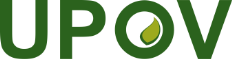 EInternational Union for the Protection of New Varieties of PlantsTechnical Working Party for Agricultural CropsForty-Sixth Session
Hannover, Germany, June 19 to 23, 2017TWA/46/10Original:  EnglishDate:  June 30, 2017(a)	“Effect of different approaches for the assessment of uniformity by off-types – examples for Barley”, prepared by an expert from Germany(b)	“Assessing Uniformity by Off-types on the basis of more than one Growing Cycle: examples from the Netherlands”, prepared by an expert from the Netherlands(c)	“Assessing uniformity by off-types on the basis of more than one growing cycle in wheat” prepared by an expert from Poland(d)	“The United Kingdom’s Experience with Winter Oilseed Rape (WOSR)” prepared by an expert from the United Kingdom(a)	“Impact of number of growing cycles on variety descriptions and discrimination power in wheat and barley”, prepared by an expert from Germany(b)	“Number of Growing Cycles in Potato”, prepared by an expert from the Netherlands(c)	“Number of growing cycles in potato varieties - DUS examination of lightsprouts”, prepared by an expert from Poland(d)	“Number of growing cycles:  the impact on cereal variety descriptions”, prepared by an expert from the United Kingdom4.2to add new SW paragraph after 4.2.1 to read “4.2.2	These Test Guidelines have been developed for the examination of self-pollinated and hybrid varieties.  For varieties with other types of propagation the recommendations in the General Introduction and document TGP/13 “Guidance for new types and species”, Section 4.5 “Testing Uniformity” should be followed.”Char. 4, 8to delete “intensity of”Char. 16- state 4 to read “fusiform”- to delete state 5 Char. 28- to be moved after Char. 2- to read “Plant: intensity of green color”- state 1 to read “weak”- state 3 to read “strong”Char. 29to invert order of states of expressionChars. 30 to 33to be deletedAd. 1to be deletedAd. 5to improve drawings to better reflect leaf attitudeAd. 10state 9 to read “drooping”Ad. 14to read “…two-row…” (with hyphen)Ad. 15to read “… developed spikelets” (not “spikeltes”)Ad. 16to provide new illustration for new state 4 “fusiform”Ad. 27to add explanation in order to clarify that seasonal type is not related to winter hardinessAd. 29- images to have base at bottom of image- to add “Observations should be made in the middle third of the ear.  In the case of six row varieties, observations should be made in the middle row of spikelets.”TQ 4.2.1(c) to be deletedTQ 5.3to add even notesChar. 1to be indicated as QN with three states of expressionChar. 2, 13, 23to delete “intensity of” Char. 4, 19, 22, 24to add missing example varieties Char. 5to add illustrationChar. 11, 12to be combined into a single QN characteristic to read “Petiole: waxiness” with states “absent or weak” to “strong” Char. 13to delete “intensity of”Char. 23to delete “intensity” (to avoid description: intensity: absent)Char. 24to be moved before Char. 4 (growth stage 61 only)Char. 25to be indicated as QLChar. 27- to check whether to add explanation on which inflorescence to be observed in case of separate inflorescences for male and female flowers (Char. 25)Char. 29to be moved after Char. 25Char. 31to delete “before pollination” and add an explanation in 8.2 Char. 35to read “Capsule: color”Char. 36, 37to be combined with states “absent to short” to “long”Char. 40to check whether to be observed at earlier growth stageChar. 43to add illustrations for low and high ratioChar. 44to be deleted Char. 45to add example variety for state “black”Char. 46to add state “none”Char. 47to check whether to read “Seed: caruncle”8.1 (a)to read “…made on leaves that have…”8.1 (f)to read “Observations should be made on mature capsules.”Ad. 4to read “Observations should be made including the inflorescence.”Ad. 15to extend lines to indicate broadest pointAd. 29to add arrows to indicate male flowersAd. 47to improve explanation (illustrations)TQ 5to present all states of expression (even notes)2.3to correct spelling of “and” (…hybrids and interspecific…)4.2to add new Standard Wording paragraph after 4.2.1 to read “4.2.2	These Test Guidelines have been developed for the examination of seed-propagated varieties.  For varieties with other types of propagation the recommendations in the General Introduction and document TGP/13 ‘Guidance for new types and species’, Section 4.5 ‘Testing Uniformity’ should be followed.”4.2.2to read “For the assessment of uniformity of seed-propagated varieties, …” Char. 4to read “Petal: spot”Char. 6to delete VSChar. 9to delete example variety “DBB11 B2RF” from state 4Char. 12to delete example variety “DP 0935 B2R2” from state 1Char. 18to delete MSChar. 19to delete state (1) absent or very fineChar. 21to have notes 1, 3, 5Char. 24to replace VG with MGChar. 27- state 2 to read “greenish”- state 3 to read “yellowish”- state 4 to read “brownish”Char. 28to read “100 seed weight”Char. 30to check whether to add example variety for state (3) “short”Char. 35- state 2 to read “colored”- to add example variety “Rainbow-34” for state 28.1 (c)to read “Observations should be made according to:…”Ad. 6to correct spelling of “should”Ad. 11to read “Observations should be made on the lower side of the leaf.”Ad. 14to read “Observations should be made on the middle third of the main stem.”Ad. 28to read “Observations should be made on a sample of delinted seed.”8.3to provide original editable text9.to check whether reference “Munger” to have capital “P” for “Munger” and “L” for “(Gossypium hirsutum l.)”to check quotation marks in reference “Cotton. Origin, History,…” (remove quotation marks before “Ed C.W…”) TQ 1to add a new line “1.3 Species”TQ 4.2.1to delete “(i) population”TQ 5to present all states of expression for characteristics 5.5, 5.8 and 5.10 to 5.12 (even notes)Cover page- to have common name in Spanish Agropiro;- to update common names using common names in GRIN (see: https://npgsweb.ars-grin.gov/gringlobal/taxonomydetail.aspx?id=314153)- to update  the botanical name to Thinopyrum ponticum1.to read “These Test Guidelines apply to all varieties of Thinopyrum ponticum (Podp.) Barkworth & D. R. Dewey”3.3.3to read 	“[…] A: spaced plants 		“B row plots”3.4.1to be deleted3.4.3to become 3.4.15.3 (c)to be deleted6.5to add explanation on (A) and (B)T.o.C.to check whether to present characteristics in chronological order (growth stages)Char. 1to be moved after Char. 2state 7 to read ““prostrate”Char. 2- to be observed at growth stages 29 to 31- to be ordered as Characteristic 4Char. 3- to add colon (to read: Leaf: color)- to delete state “very light green”- to add example variety for states “light green” and “dark green”- to add (*)Char. 4- to be indicated as VG/A and to delete VS- to be ordered as Characteristic 1 (follow order of growth stages)- to add (*)Char. 5- to add example variety to state (5) medium- to delete (+)Char. 6state 7 to read “broad”state 9 to read “very broad”Char. 8- to read “Time of inflorescence…” (spelling)- to be indicated as MG/B MS/A- to be moved before Char. 5Char. 10- to be observed at growth stage 68 - to delete VS/A (to be indicated as MS/A only)- to add example variety for state “medium”Ad. 1- to correct spelling “… made visually…”Ad. 4to read “Observations should be made on leaves in the upper third of the main stem”Ad. 5to be deletedAd. 6to read “Observations should be made at the broadest part of the flag leaf.”Ad. 8to read “Time of inflorescence emergence is reached when 50% of plants have first awns visible”Ad. 9to be deletedAd. 10to delete first sentence (covered by growth stage 68)to delete the cross-reference to Char. 108.2to add “MEIER, U., 1997” to titleTQ. 5- to add all states of expression and notes to characteristics 5.1 and 5.3 (to present the full scale of notes)- to check whether if Char. 2 is used as a grouping characteristic, add to TQ 5TQ. 6to add the following example: “Stem: length” with states of expression “short” and “medium”Cover pageto confirm botanical name4.2to add new SW paragraph after 4.2.1 to read “4.2.2	These Test Guidelines have been developed for the examination of seed-propagated varieties.  For varieties with other types of propagation the recommendations in the General Introduction and document TGP/13 “Guidance for new types and species”, Section 4.5 “Testing Uniformity” should be followed.”Char. 1to be presented without intermediate states (to delete states 2 and 4)Char. 2- to add example variety “Tundra” for state (1) absent- to add example variety “Espresso” for state (9) presentChar. 3to delete example variety “Trumpet” from state (7) lateChars. 6, 7, 14to read “…Wing: melanin spot: present:…” (to add colon after “spot”)Char. 13to be deletedChar. 16to check whether to delete example variety “Sultan” and to delete example varieties “Babylon” and “Lynx” from state (3) shortChar. 20to have 3 states “light”, “medium” and “dark” and to check example varieties (confirm for each state)Char. 21to be deletedChar. 23to delete “(beige)” from state 1Char. 25to read “100 seed weight”8.1to reorder explanations: to have current “c” as “a”Ad. 8to add “The standard should be flattened for assessment of the length”Ad. 17to read “Observations should be made…”Ad. 18, 19to replace “measured” by “assessed”Ad. 23to delete “(beige)”TQ 4.2.1to delete (c)3.4.1to read “… at least 60 plants…”T.o.C.- to check whether to add asterisk to other characteristics- to clarify time of observation of characteristics (information in 8.3)- to check whether to add new characteristic for number of leaflets- to check order of characteristics (chronological or botanical order)Char. 1to check whether to read “Stem: length” Char. 2- to check whether to add (+) and explanation on where to be observed on the stem- to have states “narrow” to “broad” Char. 3- to check whether to read “Plant: tendency to form more than one stem” and to have states (1) low, (3) medium, (5) highChar. 5to have states (1) on lower part only, (2) on upper part only, (3) along the whole stemChar. 6to check whether to read “Plant: number of leaves” Char. 8- to add asterisk (grouping characteristic)- to delete “intensity”Char. 9to read “Petiole: attitude”Char. 10state 7 to read “long”Char. 11 - to check whether to read “Leaf: tendency to form additional leaflets”- to check whether to add a new char. before Char. 11: “Leaf: number of leaflets”, to have states “three”, “five”, to be indicated as QLChar. 13to have notes 1, 3, 5Char. 15to be indicated as MS/VGChar. 17state 2 to read “flat”Char. 18to check whether 9 notes are necessaryChar. 19to read “Time of sprouting” Char. 22to check whether to add example variety for state (3) “compound”Char. 23- to move explanation “(at berry maturity stage)” to Chapter 8.2- to check whether state “semi recurved” to read “reflexed” (or upwards, outwards, downwards)Char. 25- to read “Berry: color” - to check whether to add growth stage- to have order of states: yellow>orange>pink>redChar. 26to check whether to have order of states: yellow>red>brownChar. 27to read “narrow, medium, broad”Char. 29state “cream” to read e.g. “yellowish white”Char. 30to check whether to read “Main root: number of rootlets”8.1 (a)to read “Observations on the leaf should be made on fully developed leaves.”8.1 (b)to read “Observations on the leaflet should be made on central leaflets.”8.1 (c)to be deletedAd. 3to be deletedAd. 4to be deletedAd. 8to be deletedAd. 19to read “Time of sprouting is reached when 50% of the plants have sprouted”Ad. 23- to add “Observations should be made at berry maturity stage.”- to check whether observations should be made on the primary umbelAd. 24to read “Observations should be made when the berries are fully ripe.”Ad. 25- to delete illustrations- sentence to read “Observations should be made when the berries are fully ripe.”Ad. 26to be deleted8.3to check number of leaves and leaflets in the life cycle versus in the characteristicsTQto be completedCover pageto add italics to “Avena byzantina K. Koch”3.4.2, 3.4.3to invert order6.5to add standard legend text to “6 (a): See Explanations on the Table of Characteristics in Chapter 8.1”Table of Chars.to complete and improve set of example varieties for spring typesChar. 1to add (a)Char. 7to delete “intensity of”Char. 8- to reduce the scale of notes 1 to 5- to check/complete example varietiesChar. 10to check whether to reduce scale to have notes 1 to 3 or 1 to 5to check whether state “drooping” is applicable (example varieties?)Char. 16to read “Only for varieties with: seed: color of lemma: brown or black: Primary grain: hairiness of back of lemma” Char. 19- to read “Primary grain: frequency of awns” and to use scale from “absent of very low” to “very high”- to reduce scale to 5 notes only- to be indicated as VG/BChar. 22to check whether to add example variety for state (2) “alternative type”8.1 (a) to read “Characteristics which should be observed on Avena sativa L. only.”Ad. 4to improve illustration for state 9to delete indication of proportion (1/4 etc.)Ad. 5explanation for state 1 to read “1 (absent or very low): all or almost all flag leaves are rectilinear”Ad. 17to have same hair length in all illustrationsAd. 18to have same number of hairs in all illustrationsto add explanation in order to clarify that seasonal type is not related to winter hardiness (to use same explanation as in Barley)TQ 1.1.1, 1.1.2to be deleted (synonym to A. sativa)4.2to confirm appropriate options and adjust boxes accordingly2.2to read “seed”Char. 1to check whether to add example variety for state (4) redChar. 3to check whether to add example variety for state (1) acuteChars. 3, 4, 5- to be observed at growth stages 5 to 6- to add explanation “Observations should be made on the middle part of plant.”Char. 4 to check whether to precise leaves from which part of the plant to be observedChar. 5to be moved before Char. 3 (size>dentation>angle of base?)Char. 7- to be moved after stem characteristics observed in same growth stage- to use the same set of example varieties for characteristics on inflorescence and panicle (Jessie)Char. 8to be observed at growth stage 11Char. 9to be indicated as QL Char. 10- to be observed at growth stage 11- to add example variety “Pasto” for state (4) redChar. 11- to delete “intensity of” - to check whether to add example varieties (to complete range of states of expression)- to be observed at growth stage 11Char. 13to read “Plant: height”Char. 14to have the following states of expression and example varieties: light yellow brown (Jessie), brown (Atlas), black (Red Carina)Char. 17to check whether to add missing example varieties or confirm necessity of states of expression “red” and “grey”Char 18to check whether sequence of colors to read: white>yellow>red>greyChar. 19to read “1000 seed weight”Char. 20- to have states “low” and “high”- to add explanation that “low” saponin content is below 0.11% and “high” is above [define value]- to check genetic background of the characteristic (whether QN or QL)Ad. 201 to read “Weigh 0,5g…” (add “g”)second line of 8 to be revised (written in full) - to include saponin values that equals to each state of expression - to check how the characteristic should be assessed (whether to have exact percentages or height of foam)8.3to check whether to improve image quality TQ 1.2to have same common names as on cover pageTQ 5.1to display all states of expression including even notes4.2.3to be renumbered to 4.2.2 and to add full stop after the sentence6.5to add “types of plot” (A, B, C) to LegendTable of Chars.- to check whether to add asterisk to more characteristics (currently 9 only)- to add growth stage for all characteristicsChar. 1to be deletedChar. 2to delete indication of method of observation and to keep “C”Char. 5to be indicated as VG/BChar. 6to add VS/AChar. 8- to check whether time of observation should be as in explanation (a) or growth stage 39 (compatible/contradictory?)- to delete “(a)”- to add VG/B- to correct spelling “vernalization”Char. 9- to check whether to be observed earlier than growth stage 39- to check whether to be deletedChar. 10to add asterisk (grouping characteristic)Char. 13to check whether to be replaced by “Petiole: density of hairs” (to be indicated as VS/C and to have growth stage 11)Chars. 14, 15to have states from “weak” to “strong”Char. 16to check whether to be deletedChar. 17to be deletedChar. 18to check whether to be deletedChar. 19- state 1 to read “absent or very weak”- to check whether to have only one characteristic to read “Leaf: marking”- to add VG/BChar. 20to be deletedChars. 24, 25to be deleted8.1 (a)to be deleted and to be replaced by correct indication of growth stages8.1 (b)to read “Observations should be made on the longest stem from the base to the terminal inflorescence.  Side branches should not be included”8.1 (c)to be deletedAds. 3, 4to read “Observations should be made…” (to delete “on the length and width of the cotyledon”)Ads. 5, 6to be deletedAd. 7- first sentence to be deleted- to correct explanation to be consistent with the 9 states used in the characteristic- second sentence to read “… make with the horizontal axisAd. 8to be deletedAd. 11to read “The thickness should be measured at the midpoint of the third internode counted from the growing tip.”Ad. 16to clarify “median trifoliate leaflet” Ad. 18to clarify “upper leaf blade”Ad. 23to read: “Time of flowering is reached when the plant has 3 inflorescences showing color.”8.3- to specify growth stages in more detail - to indicate growth stages for all characteristics in Chapter 7TQ 5.2 to 5.5to present all states of expression (even notes)6.5to check whether to add missing legend in 6.5 (6(a))Table of Chars.- to check whether to add more example varieties- to check correlation of all anthocyanin coloration characteristics, are they all needed? Are they to be indicated as QN or QL (to be coherent)Char. 5state 4 to readChar. 6Do leaves without auricles exist? Is the characteristic needed?  If so, to add example variety for state (1) absentChar. 8to add illustrationChar. 10- Do leaves without ligules exist? Is the characteristic needed?- to check whether there is a correlation between auricles and ligules (can a leaf have ligules without auricles)Char. 11to check whether to be combined with Char. 10 and add state “none”Char. 12- state “colorless” to read “white”- state “purple” to read “dark purple”- to delete state 3- to check correlation with anthocyanin; is this characteristic needed?Char. 14to reduce scale to have notes 1, 3, 5Char. 15- to read “Leaf blade: pubescence”- to check scale (3 or 5 notes?)- to check whether to be observed on upper or lower side of leaf blade and add explanationChar. 16to read “Plant: growth habit”Char. 17- to check whether this characteristic is needed or can be deleted- to check whether to read “Plant: kneeing ability”Char. 18- to check whether to add (+) and explanation and move “(50% of plants with heads)” to explanation- to check whether to read “Time of flowering” or add explanation on time of heading/when to be observedChar. 19- to check whether to be indicated as QL or QN (see Ad. 19)- to check states of expression (if QN states from “low” to “high”?)- to check method of observation (to check whether to be indicated as VS)Char. 20- to check whether to add (+) and explanation - to check whether to delete  “CMS and EMS lines only” and add that it applies to male sterile varieties onlyChar. 21to check whether to add example varietiesChar. 22to check whether state “purple” to read “dark purple”Char. 24 to check whether to be indicated as QN and to add intermediate stateChar. 25- to delete “Excluding deepwater/ floating varieties:” and to move to and explain in explanation- to check whether to add (+) and explanation to explain that observations should be made “excluding panicle”Char. 27to check whether to read “Plant: number of panicles”Char. 28- to check whether to read “Panicle: presence of awns”- to check whether QN or QL - to check states of expressions (if QN to have states from “absent or very few” to “very many”?)- to check whether to be indicated as VG/BChar. 29to check whether to read “Panicle: length of awns” to check whether to add (+) and explanation to be observed on longest awnsChar. 30to check whether state 1 to read “white” or “whitish”to check whether all states are necessary and only use those for which example varieties are availableAd. 33to be improved (excluding awns?)3.3.2to Additional Standard Wording (ASW 4) to distinguish characteristics to be observed on special test (e.g. plant: growth type)4.2.2- to read “…standard of 0.5%...” (instead of 5)- to read “… uniformity of self-pollinated varieties,…”5.3to be replaced by “ Plant: time of beginning of flowering” (Characteristic 18)Char. 1- to read “Hypocotyl: anthocyanin coloration” - to have a 9 notes scale with states “absent or very weak” to “very strong”- to remove (*) and to be indicated as QNChar. 2- to be indicated as VS/MS- to indicate growth stages 66 to 89- to add state “semi determinate to indeterminate” and to add example varietiesChar. 3- to be observed at growth stages 66 to 80- to read “Plant: attitude of branches” - to have notes 1 to 5 (as in the explanation)Char. 4- to remove underline- to check whether to order colors “light brown>dark brown>grey”- to read “Plant: color of hairs on stem”Char. 6to be deletedChar. 7- to check whether to be indicated as VG- to delete underlining- to check whether to add example varietiesChar. 9to have states of expression “yellow brown”, “brown”, blackChar. 10to be deletedChar. 12- to check whether to provide illustrations for the different shapes proposed - to check whether to separate in two characteristics: “shape in lateral view” and “shape in front view” (or in cross-section / longitudinal section)- to check the method of observationChar. 13- to have order of colors: green>yellow green>yellow>…- to delete “ground”- to add (+) and move “(excluding hilum)” to explanation- to add example varietiesChar. 14- to delete underlining- to check whether to be indicated as VG- to correct spelling of “glossiness”Char. 16- to delete states “medium brown”, “light or medium brown and imperfect black”, “light black”- to have order of states according to TGP/14- to read “Seed: hilum”- to add explanation on “imperfect” states of expressionChar. 17- to check whether to add (+) and illustration - to be indicated as QLChar. 18- to delete underlingChar. 19- to delete (*)- to reinstate characteristic “Time of maturity” from previous draft (document TG/80/7(proj.2))- to add (+) and explanationAd. 2to check whether “layout” for assessing this characteristic to be moved to section 3.4 “Test Design”Ad. 6to improve illustration and to use it for Char. 7Ad. 7to be improved Ad. 15to check whether to use superscript and subscript for cm3 and H2O2Ad. 18to check whether to read “Time of beginning of flowering is reached when 50% of plants have at least one flower open”8.2to add growth stage keyTQ 4.2to select appropriate standard text options to be displayed (web-based TG template)TQ 6to replace example characteristic by a most suitable example (e.g. black and imperfect black)“Impact of endophyte on DUS characteristics of grasses: New Zealand’s experience of fungal endophyte in grass variety DUS testing”, prepared by an expert from New Zealand;“Impact of endophytes on DUS characteristics in grasses”, prepared by an expert from the European Union.“Rust Resistance as DUS Characteristics in Wheat”, presentation prepared by an expert from Australia“Use of disease and insect resistance characteristics in DUS examination:  experience of Brazil with soybean”, document prepared by an expert from Brazil“Harmonization of resistance tests for DUS testing:  ‘Harmores 2’”, presentation prepared by an expert from the European Union“Phasing-in period for asterisked disease resistance characteristics in CPVO vegetable technical protocols”, presentation prepared by an expert from the European UnionTo add new paragraph as 4.2.2 to specify the type of propagation of varieties considered for the recommendations on uniformity assessment (see documents TG/CASSAV(proj.8) and TC/53/31)To add new paragraph as 4.2.2 to specify the type of propagation of varieties considered for the recommendations on uniformity assessment (see documents TG/PHACE(proj.6) and TC/53/31)Reduction of scale to have notes 1, 3, 5 and addition of example variety “Wolga” for state “long” in Characteristic 9 “Plant: length of stem including infructescences”Replacement of example variety “Factotum” with “Oka, Wolga” in state 1 “short” in Characteristic 10 “Infructescence: length” To add new paragraph as 4.2.2 to specify the type of propagation of varieties considered for the recommendations on uniformity assessment (see documents TG/UROCH(PROJ.11) and TC/53/31)Replacement of example variety “BRS Tupi” with “BRS Piatã” in state 1 “absent” in Characteristic 11 “Leaf blade: hairs”To add new paragraph as 4.2.2 to specify the type of propagation of varieties considered for the recommendations on uniformity assessment (see documents TG/3/12(proj.6) and TC/53/31)Replacement of example variety “(W) SY Ideo” by “(W) Homeros” in state 7 “strong” in Characteristic 3 “Coleoptile: anthocyanin coloration”SubjectRelevant document(s)*Barley (Hordeum vulgare L. sensu lato) (Revision)TG/19/11(proj.2)*Cotton (Gossypium L.) (Revision)TG/88/7(proj.3)*Elytrigia (Elytrigia elongata (Host) Nevski), (Agropyron elongatum (Host) P. Beauv.) TG/ELYTR(proj.7)*Field Bean (Vicia faba L. var. minor) (Revision)TG/8/7(proj.3)*Castor Bean (Ricinus comunis L.) Ginseng (Panax ginseng C.A. Mey) (Revision)*Oats (Avena sativa L. & Avena nuda L.) (Revision)*Quinoa (Chenopodium quinoa Willd.)Red Clover (Trifolium pratense L.) (Revision)Rice (Oryza sativa L.) (Revision)Soya Bean (Glycine max (L.) Merrill) (Revision)Sunflower (Helianthus annuus L.) (Revision)Tea (Camellia sinensis (L.) Kuntze) (Revision)Triticale (xTriticosecale Witt.)Species Basic Document(s)Finger millet (Eleusine coracana (L.) Gaertn.) NewRape Seed (Brasica napus L. oleifera)TG/36/6 Corr.Rye (Secale cereale L.)TG/58/6SubjectInterested experts (States/organizations) *Brown Mustard (Brassica juncea (L.) Czern.) CA, DE, ES, FR, GB, QZTurnip (Brassica rapa L. var. rapa (L.) Thell.) DE, FI, GB, NZ, PL, QZPea (Pisum sativum L.) (Partial revision: disease resistance explanations for Fusarium oxysporum f. sp. pisi race 1 (Ad. 51), Ascochyta pisi race C (Ad. 60))AR, AU, BR, CA, CZ, DE, DK, ES, FR, IT, JP, NZ, PL, QZ, ZA, CLISpeciesBasic Document(s)Leading expert*Barley (Hordeum vulgare L. sensu lato) (Revision)TG/19/11(proj.2)Ms. Beate Rücker (DE)*Cotton (Gossypium L.) (Revision)TG/88/7(proj.3)Mr. Jesús Mérida (ES)*Elytrigia (Elytrigia elongata (Host) Nevski), (Agropyron elongatum (Host) P. Beauv.) TG/ELYTR(proj.7)Mr. Alberto Ballesteros (AR)*Field Bean (Vicia faba L. var. minor) (Revision)TG/8/7(proj.3)Ms. Cheryl Turnbull (GB)SpeciesBasic DocumentLeading expertInterested experts (countries/organizations) *Castor Bean (Ricinus comunis L.) TG/RICIN(proj.3)Mr. Adriaan de Villiers (ZA)AR, AU, BG, BR, FR, IT, MX, QZ, UA, ESA, ISF, OfficeGinseng (Panax ginseng C.A. Mey) (Revision)TG/224/2(proj.1)Mr. Wonsig Lee (KR)JP, ISF, Office*Oats (Avena sativa L. & Avena nuda L.) (Revision)TG/20/11(proj.3)Mr. Antonio Escolano (ES)AR, AT, AU, BR, CA, CN, CO, CZ, DE, DK, ES, FI, FR, GB, HU, IT, JP, KR, NL, NZ, PL, QZ, RO, SK, US, UY, ZA, ESA, ISF, Office*Quinoa (Chenopodium quinoa Willd.)TG/CHENO(proj.4)Mr. Erik Lawaetz (DK)AR, AU, BR, CA, CL, CO, ES, FR, IT, MX, NL, NZ, QZ, ZA, ESA, ISF, OfficeRed Clover (Trifolium pratense L.) (Revision)TG/5/8(proj.2)Ms. Robyn Hierse (ZA)AR, AU, BR, CA, CZ, DE, DK, ES, FI, FR, GB, IT, JP, NZ, PL, QZ, RO, SK, UY, ZA, CLI, ESA, ISF, OfficeRice (Oryza sativa L.) (Revision)TG/16/9(proj.1)Mr. Yoshiaki Takamatsu (JP)AR, AU, BR, CN, ES, FR, IT, KE, KR, MX, QZ, US, CLI, ESA, ISF, Office Soya Bean (Glycine max (L.) Merrill) (Revision)TG/80/7(proj.3)Mr. Alberto Ballesteros (AR)AR, AT, AU, BR, CA, CN, CO, ES, FR, HU, IT, JP, KR, NL, PL, PY, QZ, SK, US, UY, VN, ZA, CLI, ESA, ISF, OfficeSunflower (Helianthus annuus L.) (Revision)TG/81/6Mr. Zoltan Csuros (HU)AU, AR, BR, CA, CN, DE, ES, FR, , IT, QZ,RO, SK, ISF, ESA, CLI, OfficeTea (Camellia sinensis (L.) Kuntze) (Revision)TG/238/1 Corr.Mr. Simeon Kibet Kogo (KE)AR, AU, BR, CN, KR, JP, OfficeTriticale (xTriticosecale Witt.)TG/121/3Mr. Tanvir Hossain (AU)AR, AT, CA, CZ, DE, DK, ES, FR, GB, HU, IT, KR, NL, NZ, PL, QZ, RO, SK, CLI, ESA, ISF, OfficeSpecies Basic Document(s)Finger millet (Eleusine coracana (L.) Gaertn.) NewRape Seed (Brasica napus L. oleifera)TG/36/6 Corr.Rye (Secale cereale L.)TG/58/6